Programma/ProgrammePieslēgšanās saite: Join Zoom Meeting:https://zoom.us/j/98916215299?pwd=NTN1S3lKcTlnamQ2WGVocE0vSFQ1Zz09Meeting ID: 989 1621 5299 ; Passcode: 750646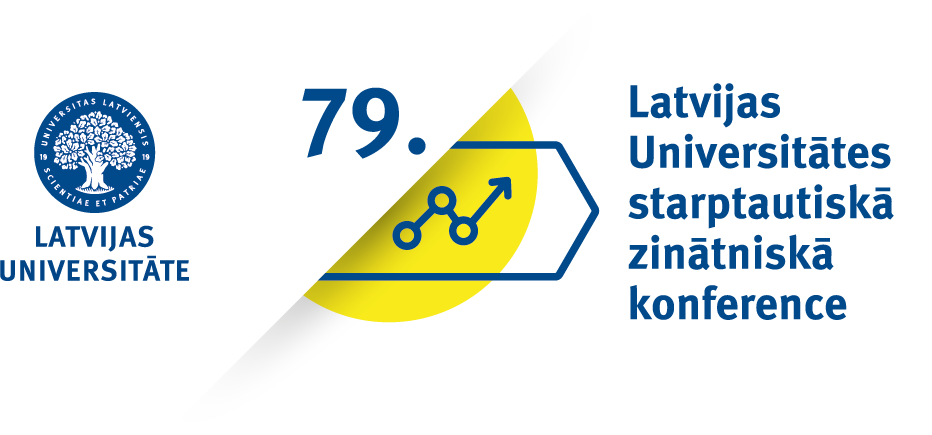 Ernsts Jingers – domātājs un rakstnieks starp modernitātes veidoliem un viņpus laika sienas
Ernst Jünger - a thinker and writer between the forms of modernity and beyond the Wall of timeOtrdien, 2021. gada 23. februārī plkst. 12:30, tiešsaistēTuesday, 23 February 2021, 12:30 AM, online12:20-12:30Coffee, discussionsCoffee, discussionsVadītājs/Chair: Raivis BičevskisVadītājs/Chair: Raivis BičevskisVadītājs/Chair: Raivis Bičevskis12:30–12:40Raivis Bičevskis (LU VFF Filozofijas un ētikas nodaļa)Ernsts Jingers un mēs: Ievads konferences sekcijas darbā / Ernst Jünger and we. Introduction to the conference section12:40-13:00Alexander Mihailowski (Ekonomijas augstskola, Maskava, Krievija / National Research University – Higher School of Economics, Moscow, Russia)Ernsts Jingers par toposiem “mežs” un “laika siena” / Ernst Jünger on the topoi of the Forest and the Wall of time13:00–13:20Raivis Bičevskis (LU VFF Filozofijas un ētikas nodaļa)Krāces klausītājs. Ernsta Jingera ceļš modernitātē / Listener to the rapids. Ernst Jünger’s path through modernity13:20–13:40Pēteris BankovskisKaravīrs bangotnē. Ieskats dažos Ernsta Jingera Otrā pasaules kara dienasgrāmatu motīvos, domājot par Eiropas bojāejas permanento dabu / A look into some of the motifs of Ernst Jünger’s World War II diaries, thinking about the permanent nature of Europe's13:40-14:00Coffee break, discussionsCoffee break, discussionsVadītājs/Chair: Raivis BičevskisVadītājs/Chair: Raivis BičevskisVadītājs/Chair: Raivis Bičevskis14:00–14:20Krišjānis Lācis (LU VFF Filozofijas un ētikas nodaļa)Liberālās valsts formas kritika Ernsta Jingera un Karla Šmita starpkaru perioda darbos / Critique of the liberal state form in Ernst Jünger’s and Carl Schmitt’s interwar works14:20-14:40Valters Zariņš (LU VFF Filozofijas un ētikas nodaļa)Ernsts Jingers par politiku un pāri politikai / Ernst Jünger on and over politics14:40–15:00Matīss Bluķis (LU VFF Filozofijas un ētikas nodaļa)Anarhs Eumesvilā – izdzīvošana un sadzīve / Anarch in Eumeswil - survival and everyday life15:00-Noslēgums, diskusijasConclusions, discussionsNoslēgums, diskusijasConclusions, discussions